ПОСТАНОВЛЕНИЕ01.04.2024                                                                                                          № 71О внесении изменений в постановление Администрации города Шарыпово от 07.10.2013 № 245 «Об утверждении муниципальной программы «Развитие образования» муниципального образования «город Шарыпово Красноярского края» (в редакции от 19.02.2024 № 36)В соответствии со статьей 179 Бюджетного кодекса Российской Федерации, постановлением Администрации города Шарыпово от 30.07.2013 № 171 «Об утверждении Порядка принятия решений о разработке муниципальных программ муниципального образования города Шарыпово Красноярского края, их формировании и реализации», руководствуясь статьей 34 Устава города Шарыпово Красноярского края,ПОСТАНОВЛЯЮ:Внести в постановление Администрации города Шарыпово от 07.10.2013 № 245 «Об утверждении муниципальной программы «Развитие образования» муниципального образования «город Шарыпово Красноярского края» (в редакции от 11.10.2023 № 260, от 10.11.2023 № 285, от 12.02.2024 № 25, от 19.02.2024 № 36) следующие изменения:В Приложении к постановлению Администрации города Шарыпово от 07.10.2013 № 245 «Об утверждении муниципальной программы «Развитие образования» муниципального образования «город Шарыпово Красноярского края»:В Паспорте Муниципальной программы «Развитие образования муниципального образования «город Шарыпово Красноярского края»:В строке «Информация по ресурсному обеспечению муниципальной программы» раздела 1 цифры «12487554,84; 1306486,89; 1270320,35; 1256936,87; 312901,14; 47824,34; 63539,45; 49694,54; 7693708,09; 790380,54; 755393,73; 755881,76; 767573,46; 65581,35» заменить цифрами «12530098,74; 1345797,86; 1270322,26; 1260167,89; 314811,08; 47826,16; 63541,84; 51600,84; 7727832,98; 823180,62; 755393,82; 757206,48; 774082,53; 72090,42» соответственно. В приложении № 2 к Паспорту Муниципальной программы «Информация о сводных показателях муниципальных заданий»:В строке 1 цифры «98902,60» заменить цифрами «117466,81»;В строке 3 цифры «4773,54;» заменить цифрами «5138,38»;В строке 4 цифры «37042,27» заменить цифрами «47775,85»;В строке 5 цифры «67817,91» заменить цифрами «83982,21»;В строке 6 цифры «2252,29» заменить цифрами «2460,89»;В строке 7 цифры «267194,99» заменить цифрами «242019,60»;В строке 8 цифры «2418,47» заменить цифрами «3287,55»;В строке 9 цифры «42645,90» заменить цифрами «43868,26»;В строке 11 цифры «2017,39» заменить цифрами «2076,44»;В строке 12 цифры «3845,72» заменить цифрами «3902,93»;В строке 13 цифры «590,36» заменить цифрами «599,90»;В строке 14 цифры «434,95» заменить цифрами «470,74»;В строке 15 цифры «296,89» заменить цифрами «302,27»;В строке 16 цифры «126240,52» заменить цифрами «136422,37»;В строке 17 цифры «21529,42» заменить цифрами «22049,85»;В строке 18 цифры «327,90» заменить цифрами «332,25»;В строке 19 цифры «2472,90» заменить цифрами «2524,22»;В строке 20 цифры «4978,94» заменить цифрами «5060,46»;В строке 21 цифры «208727,04» заменить цифрами «222182,56»;В строке 22 цифры «2000,15» заменить цифрами «2035,37»;В строке 23 цифры «1139,78» заменить цифрами «1212,85»;В строке 25 цифры «38572,46» заменить цифрами «40824,58»;В строке 26 цифры «230,51» заменить цифрами «242,77»;В строке 29 цифры «157,05» заменить цифрами «165,18»;В строке 30 цифры «728,65» заменить цифрами «737,25»;В строке 31 цифры «111,17» заменить цифрами «115,56»;В строке 36 цифры «7773,11» заменить цифрами «10498,01»;В строке 37 цифры «1182,53» заменить цифрами «1598,13»;В строке 38 цифры «109,44» заменить цифрами «147,52»;В строке 39 цифры «364,79» заменить цифрами «491,73»;В строке 40 цифры «164,16» заменить цифрами «221,28»;В строке 41 цифры «620,15» заменить цифрами «835,94»;В строке 42 цифры «1003,18» заменить цифрами «1352,26»;В строке 43 цифры «911,98» заменить цифрами «1229,33»;В строке 44 цифры «12745,41» заменить цифрами «12910,53»;В строке 45 цифры «1823,96» заменить цифрами «1719,27»;В строке 46 цифры «547,19» заменить цифрами «886,65»;В строке 47 цифры «3027,78» заменить цифрами «2853,99»;В строке 48 цифры «4377,51» заменить цифрами «4126,12»;В строке 49 цифры «547,19» заменить цифрами «515,76»;В строке 50 цифры «583,67» заменить цифрами «550,15»;В строке 51 цифры «547,19» заменить цифрами «515,76»;В строке 53 цифры «38213,85» заменить цифрами «38661,17»;В строке 56 цифры «26941,14» заменить цифрами «33306,47»;В строке 61 цифры «6887,89» заменить цифрами «9052,77».В приложении № 6 к Паспорту Муниципальной программы «Информация о ресурсном обеспечении муниципальной программы «Развитие образования муниципального образования город Шарыпово»:В строке «Муниципальная программа» цифры «1306486,89; 1270320,35; 1256936,87; 3833744,11» заменить цифрами «1345797,86; 1270322,26; 1260167,89; 3876288,01»;В строке «Подпрограмма 1» цифры «1185426,64; 1161243,01; 1147859,53; 3494529,18» заменить цифрами «1224246,61; 1161174,22; 1151019,85; 3536440,68»;В строке «Подпрограмма 3» цифры «42572,87; 119915,47» заменить цифрами «42993,17; 120335,77»;В строке «Подпрограмма 5» цифры «78417,38; 70336,04; 70336,04; 219089,46» заменить цифрами «78488,08; 70406,74; 70406,74; 219301,56».В приложении № 7 к Паспорту Муниципальной программы «Информация об источниках финансирования подпрограмм, отдельных мероприятий муниципальной программы «Развитие образования муниципального образования города Шарыпово»:В строке «Муниципальная программа» цифры «1306486,89; 1270320,35; 1256936,87; 3833744,11; 47824,34; 63539,45; 49694,54; 161058,33; 790380,54; 755393,73; 755881,76; 2301656,03; 65581,35; 179218,49» заменить цифрами «1345797,86; 1270322,26; 1260167,89; 3876288,01; 47826,16; 63541,27; 51600,84; 162968,27; 823180,62; 755393,82; 757206,48; 2335780,92; 72090,42; 185727,56»;В строке «Подпрограмма 1» цифры «1185426,64; 1161243,01; 1147859,53; 3494529,18; 47824,34; 63539,45; 49694,54; 161058,33; 752627,34; 725663,23; 726151,26; 2204441,83; 50899,19; 136656,63; 334075,77; 329161,61; 329135,01; 992372,39» заменить цифрами «1224246,61; 1161174,22; 1151019,85; 3536440,68; 47826,16; 63541,27; 51600,98; 162968,27; 785427,42; 725663,32; 727475,98; 2238566,72; 56987,96; 142745,40; 334005,07; 329090,91; 329064,31; 992160,29»;В строке «Подпрограмма 3» цифры «42572,87; 119915,47; 14388,97; 41763,77» заменить цифрами «42993,17; 120335,77; 14809,27; 42184,07»;В строке «Подпрограмма 5» цифры «78417,38; 70336,04; 70336,04; 219089,46; 63940,59; 63922,69; 63922,69; 191785,97» заменить цифрами «78488,08; 70406,74; 70406,74; 219301,56; 64011,29; 63993,39; 63993,39; 191998,07».1.2. В Паспорте Подпрограммы 1 «Развитие дошкольного, общего и дополнительного образования» муниципальной программы «Развитие образования муниципального образования «город Шарыпово Красноярского края»:- в строке «Информация по ресурсному обеспечению подпрограммы» цифры «11376285,29; 1185426,64; 1161243,01; 1147859,53; 311530,76; 47824,34; 63539,45; 49694,54; 7334323,36; 752627,34; 725663,23; 726151,26; 3092621,17; 334075,77; 329161,61; 329135,00; 637810,00; 50899,19» заменить цифрами «11418196,79; 1224246,61; 1161174,22; 1151019,85; 313440,70; 47826,16; 63541,27; 51600,84; 7368448,25; 785427,42; 725663,32; 727475,98; 3092409,07; 334005,07; 329090,91; 329064,31; 643898,77; 56987,96» соответственно.1.3. В приложении № 2 «Перечень мероприятий подпрограммы «Развитие дошкольного, общего и дополнительного образования» муниципального образования «город Шарыпово Красноярского края» к Подпрограмме 1 в таблице:1.3.1. В строке 1.1. цифры «211854,40; 635563,20» заменить цифрами «222434,80; 646143,60»;1.3.2. В строке 1.2. цифры «111304,90; 333914,70» заменить цифрами «119406,20; 342016,00»;1.3.3. В строке 1.3. цифры «50923,06; 148856,40» заменить цифрами «51758,46; 149691,80»;1.3.4. В строке 1.9. цифры «7929,70; 23789,10» заменить цифрами «6332,86; 22192,26»;1.3.5. В строке 1.11. цифры «32693,03; 90050,19» заменить цифрами «37443,26; 94800,42»;1.3.6. В строке «Итого по задаче 1» цифры «519155,40; 1527771,16» заменить цифрами «541825,89; 1550441,65»;1.3.7. В строке 4.1. цифры «611, 612, 621, 622; 307989,20; 904701,00» заменить цифрами «611, 612, 621, 622, 614, 624; 318789,20; 915501,70»;1.3.8. В строке 4.2. цифры «63693,20; 191079,60» заменить цифрами «66281,20; 193667,60»;1.3.9. В строке 4.3. цифры «612, 622» заменить цифрами «611, 612, 621, 622; 61417,67; 178442,01»;1.3.10. В строке 4.4. цифры «612, 622» заменить цифрами «611, 612, 621, 622»;1.3.11. В строке 4.6. цифры «702» заменить цифрами «1003»;1.3.12. В строке 4.10. цифры «200,00; 629,84; 620,25; 1450,09» заменить цифрами «300,00; 729,84; 720,25; 1750,09»;1.3.13. В строке 4.13. цифры «11845,68; 31452,80» заменить цифрами «13082,86; 32689,98»;1.3.14. В строке 4.14. цифры «0701, 0702» заменить цифрами «1003»;1.3.15. В строке 4.29. цифры «2670,98; 2670,98; 0,00; 5341,96» заменить цифрами «2672,89; 2672,89; 3231,02; 8576,80»;1.3.16. В строке 4.30. цифры «0701, 0702; 0,00; 0,00» заменить цифрами «0701, 0702, 0709; 729,60; 729,60»;1.3.17. В строке «Итого по задаче 4» цифры «592449,41; 591918,66; 578535,18; 1762903,25» заменить цифрами «608372,04; 592020,57; 581866,20; 1782258,81»;1.3.18. В строке 5.1. цифры «611, 612, 621, 622; 11870,05; 11281,99; 34434,03» заменить цифрами «611, 612, 621, 622, 614; 11327,92; 10495,19; 32318,30»;1.3.19. В строке 5.2. цифры «611, 612, 621, 622» заменить цифрами «611, 612, 621, 622, 614»;1.3.20. В строке 5.3. цифры «611, 612, 621, 622; 2864,40; 8593,20» заменить цифрами «611, 612, 621, 622, 614; 3580,50; 10741,50»;1.3.21. В строке 5.4. цифры «611, 612, 621, 622; 13639,23; 40917,69» заменить цифрами «611, 612, 621, 622, 614; 14244,67; 42734,01»;1.3.22. В строке 5.6. цифры «611, 612, 621, 622» заменить цифрами «611, 612, 621, 622, 614»;1.3.23. В строке 5.7. цифры «611, 612, 621, 622; 5829,35; 17488,05» заменить цифрами «611, 612, 621, 622, 614; 5223,91; 15671,73»;1.3.24. В строке 5.8. цифры «611, 612, 621, 622» заменить цифрами «611, 612, 621, 622, 614»;1.3.25. В строке 5.9. цифры «611, 612, 621, 622; 11305,61; 33916,83» заменить цифрами «611, 612, 621, 622, 614; 10719,71; 32159,13»;1.3.26. В строке 5.10. цифры «611, 612, 621, 622; 5667,18; 17001,54» заменить цифрами «611, 612, 621, 622, 614; 6253,08; 18759,24»;1.3.27. В строке 5.11. цифры «100,00; 300,00» заменить цифрами «0,00; 0,00»;1.3.28. В строке 5.12. цифры «611, 612, 621, 622» заменить цифрами «611, 612, 621, 622, 614»;1.3.29. В строке 5.14. цифры «611, 612, 621, 622; 6360,48; 15153,64» заменить цифрами «611, 612, 621, 622, 614; 6461,84; 15255,00»;1.3.30. В строке 5.15. цифры «611, 612, 621, 622» заменить цифрами «611, 612, 621, 622, 614»;1.3.31. В строке «Итого по задаче 5» цифры «64952,19; 57340,20; 179632,59» заменить цифрами «65127,52; 57169,50; 179466,52»;1.3.32. В строке 6.1. цифры «1200,00; 3600,00» заменить цифрами «1251,52; 3651,52»;1.3.33. В строке 6.9. цифры «3833,24; 10427,18» заменить цифрами «3296,97; 9890,91»;1.3.34. Строку 6.10. изложить в новой редакции:1.3.35. В строке «Итого по задаче 6» цифры «8869,64; 24222,18» заменить цифрами «8921,16; 24273,70»;1.3.36. В строке «Итого по программе» цифры «1185426,64; 1161243,01; 1147859,53; 3494529,18» заменить цифрами «1224246,61; 1161174,22; 1151019,85; 3536440,68».1.4. В приложении № 2 «Перечень мероприятий подпрограммы «Выявление и сопровождение одаренных детей» муниципальной программы «Развитие образования муниципального образования города Шарыпово» к Подпрограмме 2:1.4.1. В строке 1.7. цифры «0709» заменить цифрами «0703»;1.4.2. В строке «Итого по задаче 1» цифры «0709» заменить цифрами «0703»;1.4.3. В строке «Итого по программе» цифры «0709» заменить цифрами «0709, 0703».1.5. В Паспорте Подпрограммы 3 «Развитие в городе Шарыпово системы отдыха, оздоровления и занятости детей» муниципальной программы «Развитие образования» муниципального образования «город Шарыпово Красноярского края»:- в строке «Информация по ресурсному обеспечению подпрограммы» цифры «422381,41; 42572,87; 126616,84; 14388,97» заменить цифрами «422801,71; 42993,17; 127037,14; 14809,27» соответственно. 1.6. В приложении № 2 «Перечень мероприятий подпрограммы «Развитие в городе Шарыпово системы отдыха, оздоровления и занятости детей» муниципальной программы «Развитие образования» муниципального образования «город Шарыпово Красноярского края» к Подпрограмме 3 в таблице:1.6.1. В строке 1.3. цифры «611, 612, 621, 622» заменить цифрами «611, 612, 621, 622, 244, 321»;1.6.2. В строке 1.5. цифры «14388,97; 41763,77» заменить цифрами «14809,27; 42184,07»;1.6.3. В строке «Итого по задаче 1» цифры «39011,87; 115632,47» заменить цифрами «39432,17; 116052,77»;1.6.4. В строке «Итого по программе» цифры «42572,87; 119915,47» заменить цифрами «42993,17; 120335,77».1.7. В Паспорте Подпрограммы 5 «Обеспечение реализации муниципальной программы и прочие мероприятия в области образования» муниципальной программы «Развитие образования» муниципального образования «город Шарыпово Красноярского края»:- в строке «Информация по ресурсному обеспечению подпрограммы» цифры «675097,34; 584933,03; 78417,38; 63940,59; 70336,04; 63922,69; 70336,04; 63922,69» заменить цифрами «675309,44; 585145,13; 78488,08; 64011,29; 70406,74; 63993,39; 70406,74; 63993,39» соответственно. 1.8. В приложении № 2 «Перечень мероприятий подпрограммы «Обеспечение реализации муниципальной программы и прочие мероприятия в области образования» муниципальной программы «Развитие образования» муниципального образования «город Шарыпово Красноярского края» к Подпрограмме 5 в таблице:1.8.1. В строке 1.3. цифры «121, 122, 244, 831, 111, 112, 119, 129, 611, 612, 852, 853; 41580,65; 124741,95» заменить цифрами «121, 122, 244, 831, 111, 112, 119, 129, 611, 612, 852, 853, 247; 41568, 65; 124729,95»;1.8.2. В строке 1.4. цифры «8747,34; 26259,92» заменить цифрами «8777,24; 26271,92»;1.8.3. В строке 1.9. цифры «0709» заменить цифрами «0113»;1.8.4. В строке 1.10. цифры «613, 623, 633, 813; 438,20; 1314,60» заменить цифрами «613, 615, 623, 625, 633, 635, 813, 816; 508,90; 1526,70»;1.8.5. В строке «Всего по подпрограмме» цифры «78417,38; 70336,04; 219089,46» заменить цифрами «78488,08; 70406,74; 219301,56».2. Контроль за исполнением настоящего постановления возложить на заместителя Главы города Шарыпово по социальным вопросам Ю.В. Рудь.3. Настоящее постановление вступает в силу в день, следующий за днем его официального опубликования в периодическом печатном издании «Официальный вестник города Шарыпово» и подлежит размещению на официальном сайте муниципального образования города Шарыпово Красноярского края (https://sharypovo.gosuslugi.ru/).Глава города Шарыпово                                                                      В.Г. Хохлов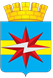 АДМИНИСТРАЦИЯ ГОРОДА ШАРЫПОВО КРАСНОЯРСКОГО КРАЯ6.10Субсидия на приведение зданий и сооружений организаций, реализующих образовательные программы дошкольного образования, в соответствие с требованиями законодательства за счет средств бюджета городского округа города Шарыпово в рамках подпрограммы "Развитие дошкольного, общего и дополнительного образования"Управление образованием Администрации города Шарыпово013070201.10090290612   612    621    622536,27536,27